D.A.V. PUBLIC SCHOOL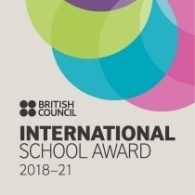 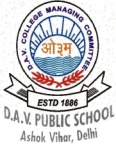 ASHOK VIHAR PH-IV DELHI -52Ph: 45520979, 45552751 Website: www. davashokvihar.org E-mail: davaskph4@gmail.comCIRCULARDAVPS/AV-IV/CIR/19-20/09						    	          Date: 04.07.2019Orientation Session - Class VIIIDear Parents,An Orientation Session will be held for the parents of students of class VIII (Session 2019-20) on 6th July, 2019(Saturday) at 8:30 am.The duration of the session will be approx 1 hour. You are requested to be seated latest by 8:20 am so that the programme can commence without delay.  It is important for both the parents to attend the programme.Regards,Mrs. Kusum Bhardwaj Principal